 Konferencia meghívóA Ki-Látás Közhasznú Alapítvány Szeretettel meghívja az érdeklődőket „Innovatív tudásmegosztás látássérült emberek rehabilitációjában”című pályázatának projektzáró konferenciájáraIdőpont:	 2019. június 19.    15.00-18.00Helyszín:	Civil Közösségek Háza	Pécs, Szent István tér 17.Programunk:15.00: 	Megerősíteni az ősi hitet: az életem értelmes, céllal élhető élet - a projekt bemutatása	Hoffmanné Toldi Ildikó, projektvezető  15.15 - 16.15: Önmagunk értékeinek feltérképezésePlayback előadás a Ki-Látás Közhasznú Alapítvány kliensei és a Pécsi Playback Színház tagjainak közreműködésével (a színpadon együtt játszanak látó és látássérült emberek)16.15 - 17.15: a projekt szakembereinek beszámolójaCélok, határok, cselekvési terv - Bognár Csaba a pécsi csoport tapasztalatairólÚjszerű terep, meghökkentés - Bara-Kádár Katalin a szekszárdi csoport tapasztalatairólFelmerülő problémák és belülről jövő megoldások folyamatának támogatása - Hoffmann Judit a program tapasztalatai alapján készített szakmai kiadvány bemutatásaKérjük részvételi szándékát az alábbi elérhetőségeken, regisztrációjával jelezze:https://docs.google.com/forms/d/1WfIcFMfu2p2uDSRzXByubcqCJETiFgnAf0Bp6tjUXJU/edit?usp=sharingA konferencia a Fogyatékos Személyek Esélyegyenlőségéért Közhasznú Nonprofit Kft. és az Emberi Erőforrások Minisztériuma támogatásával valósul meg.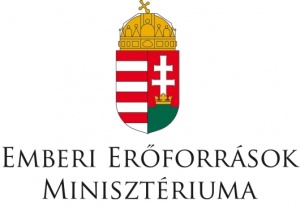 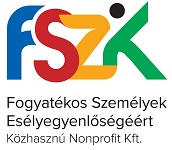 